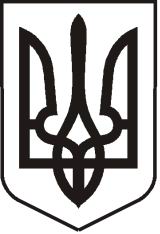 У К Р А Ї Н АЛ У Г А Н С Ь К А    О Б Л А С Т ЬП О П А С Н Я Н С Ь К А    М І С Ь К А    Р А Д А Ш О С Т О Г О   С К Л И К А Н Н ЯРОЗПОРЯДЖЕННЯміського  голови     «14» травня 2020 р.	                    м. Попасна                                   № 02-02/111                             Про придбання з нагодиміських заходів         У зв’язку з проведенням міських заходів, згідно з міською цільовою програмою «Інші заходи в галузі культури і мистецтва» на 2020 рік, затвердженої рішенням сесії міської ради  від 23.12.2019 № 111/5 та керуючись п.20 ч.4 ст.42 Закону України «Про місцеве самоврядування в Україні»:1.   Придбати корзини квітів для покладання до пам’ятних знаків, медалі «ЗА ОБОРОНУ ПОПАСНОЇ» для вручення військовослужбовцям до державних свят та плакати для привітання мешканців та мешканок міста.2.   Витрати  на придбання здійснити за рахунок коштів виконкому міської ради на міську цільову програму «Інші заходи в галузі культури і мистецтва» на 2020 рік. Кошторис витрат  затвердити (додається). 3.  Контроль за виконанням даного розпорядження покласти на  начальника організаційного відділу виконкому міської ради  Висоцьку Н.О. та начальника фінансово-господарського відділу виконкому міської ради Омельченко Я.С.           Міський голова                                                                   Юрій ОНИЩЕНКОВисоцька, 2 05 65Додаток  до розпорядження міського голови від 14.05.2020 № 02-02/111К О Ш ТО Р И Свитрат на  придбання 1. Корзина квітів – 2 шт.*220,00 грн.=440,00 грн.2. Медаль «ЗА ОБОРОНУ ПОПАСНОЇ» - 50 шт.*300,00 грн.=15000,00 грн.3. Посвідчення – 50шт.*11,60 грн.= 580,00 грн.4. Плакати 3*6 – 1шт.*500,00 грн. = 500,00 грн.5. Бланк «Плакат» - 16 шт.*112,00 грн.=1792,00 грн. ВСЬОГО:   18312,00  (вісімнадцять тисяч триста дванадцять грн. 00 коп.) грн.   Керуючий справами	 Любов КулікНачальник фінансово-господарського відділу  -                                                                     головний бухгалтер                                                                          Яна  Омельченко